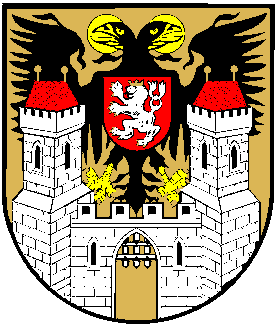 Partnerství měst / StädtpartnerschaftTÁBOR - KONSTANZ GmbH.SPOLEČNOST S RUČENÍM OMEZENÝMStřelnická 220, 390 01  Tábor, CZDodatek č. 2 ke smlouvě o nájmu prostoru sloužícího podnikánípodle ust. §  násl. zákona č. 89/2012 Sb., nového občanského zákoníku Smluvní strany:Společnost Partnerství měst Tábor - Konstanz , s.r.o., 	IČ: 48245194            DIČ: CZ48245194            se sídlem: Střelnická 220, 390 01 Tábor	bankovní spojení: ČSOB, pobočka Tábor, č.účtu: 212432593/0300            zastoupená Ing. Lubomírem Šrámkem, jednatelem společnosti	jako   p r o n a j í m a t e l aKostnický dům, s.r.o.	IČ: 04385861	se sídlem: Kremličkova 986/1, 140 00 Praha 4	bankovní spojení: ČSOB, pobočka Tábor  č. účtu: 271894384/0300	zastoupená Simonou Nevšímalovou, jednatelkou společnosti 		jako   n á j e m c eI.  Smluvní strany deklarují, že na základě nájemní smlouvy ze dne 27.2.2015 ve znění Dodatku č. 1 ze dne 11.9.2015 má nájemce pronajatý pozemek parc. č. 86 o výměře  v k. ú. Tábor, jehož součástí je dům č. p. 220, Pražská ulice, Tábor, vše zapsáno u Katastrálního úřadu pro Jihočeský kraj, Katastrální pracoviště Tábor na listu vlastnictví č. 7178 (dále také jen „předmět nájmu“).    Smluvní strany se dohodly, že tímto dodatkem č. 2 rozšiřují výše uvedenou nájemní smlouvu o smluvní úpravu práv a povinnosti vyplývajících z povinnosti vypořádání zhodnocení předmětu nájmu provedeného na základě rekonstrukce a modernizace uvedené ve čl. II.1. dodatku po ukončení nájemního vztahu.II.Smluvní strany prohlašují, že nájemce za souhlasu pronajímatele a v souladu s nájemní smlouvou provedl svým nákladem rekonstrukci a modernizaci předmětu nájmu. Rekonstrukce a modernizace předmětu nájmu (zhodnocení) bylo provedeno na základě pronajímatelem odsouhlaseného projektu s názvem „Vnitřní úpravy v Kostnickém domě v Táboře“ zpracovaného arch. Ateliérem ADIUS, Dukelských bojovníků 1944, Tábor z března 2015.Na základě výslovné dohody si smluvní strany ujednávají, že vypořádání tohoto zhodnocení předmětu nájmu po skončení nájemní smlouvy bude provedeno následujícím způsobem:pronajímatel uhradí nájemci do 30 dní ode dne podpisu tohoto dodatku zálohu na vypořádání zhodnocení ve výši 250.000,- Kč. Záloha bude uhrazena na bankovní účet nájemce uvedený v záhlaví dodatku;uhrazená záloha bude při skončení nájmu započtena na vypořádání zhodnocení předmětu nájmu;započtením uhrazené zálohy na vypořádání zhodnocení dle písm. b) dojde mezi smluvními stranami ke konečnému a úplnému vypořádání zhodnocení provedeného dle odst. 1. tohoto článku po skončení nájmu. Pro vyloučení pochybností se uvádí, že započtením zaplacené zálohy budou závazky mezi smluvními stranami z titulu vypořádání zhodnocení předmětu nájmu provedeného dle odst. 1. tohoto článku zcela vypořádány.Provedené technické zhodnocení bude do ukončení nájemního vztahu daňově a účetně odepisovat nájemce.Nájemce se zavazuje, že ke dni skončení nájmu převede na pronajímatele provedené zhodnocení bezúplatně.III.Nájemce prohlašuje, že je seznámen s právem i povinností pronajímatele svobodně vyhledávat, přijímat, poskytovat a rozšiřovat informace, dostupné mu z jeho činnosti, ve smyslu ustanovení článku 17 odst. 5 Listiny základních práv a svobod. Nájemce bere na vědomí úmysl a cíl pronajímatele vytvářet transparentní majetkoprávní poměry a poskytovat otevřené informace o jeho nakládání s majetkem. S ohledem na zákon č. 106/1999 Sb. o svobodném přístupu k informacím nájemce předem výslovně souhlasí se zpracováním svých údajů pronajímatelem. Tento souhlas je poskytován do budoucna na dobu neurčitou pro účely vnitřních potřeb pronajímatele a dále pro účely informování veřejnosti o jeho činnosti. Výslovně je pronajímateli za tímto účelem konstatován souhlas nájemce s možným zpřístupněním či zveřejněním celé této smlouvy v jejím plném znění, jakož i všech úkonů a okolností s touto smlouvou souvisejících i na webových stránkách, tj. zejména se zveřejněním údajů v případě prodlení s placením nájemného, záloh za služby či vyúčtování služeb. Nájemce prohlašuje, že byl informován o tom, že pronajímatel je povinným subjektem ve smyslu § 2 odst. 1 zákona č. 340/2015 Sb., o registru smluv. Smluvní strany se dohodly, že správci registru smluv zašle k uveřejnění v registru smluv tuto smlouvu pronajímatel, a to bez zbytečného odkladu, nejpozději do 30 dní ode dne uzavření této smlouvy. IV.Pronajímatel prohlašuje, že uzavření tohoto dodatku bylo schváleno valnou hromadou společnosti konané dne 9.2.2017 v Kostnici (Německo)Smluvní strany souhlasí s tím, že všechny ostatní skutečnosti v této smlouvě neupravené se řídí příslušnými ustanoveními nového občanského zákoníku a ostatních platných právních předpisů. Smluvní strany se výslovně dohodly, že obchodní zvyklosti nemají přednost před ustanoveními nového občanského zákoníku.Smluvní strany prohlašují, že si sdělily všechny skutkové a právní okolnosti, o nichž k datu podpisu věděly nebo vědět musely a které jsou relevantní ve vztahu k uzavření této smlouvy. Nastanou-li u některé ze smluvních stran okolnosti bránící řádnému plnění závazků zřízených touto smlouvou, je povinna to bez zbytečného odkladu oznámit druhé straně. Smluvní strany se dohodly, že tuto smlouvu lze po vzájemné dohodě měnit pouze písemnými číslovanými dodatky.Smluvní strany po přečtení této smlouvy prohlašují, že tato smlouva obsahuje úplné ujednání o předmětu smlouvy a všech náležitostech, které strany měly a chtěly ve smlouvě ujednat a které považují za důležité pro závaznost této smlouvy. Smluvní strany souhlasí s jejím obsahem, smlouva byla sepsána určitě, srozumitelně, na základě jejich pravé, svobodné a vážné vůle, bez nátlaku na některou ze stran. Na důkaz toho připojují své podpisy.V Táboře dne 7.3.2017                      --------------------------------------------		                              za pronajímatele           Ing. Lubomír Šrámek			             	V Táboře dne ....................................                          --------------------------------------------			Simona Nevšímalová			             	      